Lietuvos šilumos tiekėjų asociacija (toliau – Asociacija) susipažino su Energetikos ministerijos pateiktu Vyriausybei nauju Šilumos ūkio įstatymo Nr. IX-1565 32 straipsnio pakeitimo projektu, kuriuo papildė teikiamą Energijos išteklių rinkos įstatymo Nr. XI-2023 23 straipsnio pakeitimo įstatymo projektų (LR gamtinių dujų įstatymo Nr. VIII-1973 5, 9, 45, 46, 47 ir 57 straipsnių pakeitimo įstatymo, LR elektros energetikos įstatymo Nr. VIII-1881 43 ir 69 straipsnių pakeitimo įstatymo ir LR energijos išteklių rinkos įstatymo Nr. XI-2023 23 straipsnio pakeitimo įstatymo) paketą, kuris spalio 18 d. bus svarstomas Seimo Ekonomikos komiteto posėdyje. Energetikos ministerija šiuos pakeitimus teikė atsižvelgusi į Valstybinės energetikos reguliavimo tarybos (toliau – Tarybos) siūlymus, kurių tikslas - leisti ir paskatinti šilumos tiekėjus ir nepriklausomus šilumos gamintojus ieškoti įvairesnių apsirūpinimo pigesniu kuru formų, t.y. leisti, vertinant būtinąsias kuro sąnaudas, atsižvelgti į metinį kuro sąnaudų rezultatą bei jo atitikimą vidutinėms metinėms atitinkamo kuro kainoms. Asociacija nori atkreipti dėmesį, kad numatyta pakeitimų redakcija kelia neaiškumų dėl vidutinės metinės kuro kainos skaičiavimo tvarkos, todėl siūlome tokią 20 punkto formuluotę:„3. Pakeisti 32 straipsnio 20 dalį ir ją išdėstyti taip:20. Šilumos ar karšto vandens kainų dedamųjų galiojimo laikotarpiu patirtos, bet nepadengtos sąnaudos arba gautos papildomos pajamos, susidariusios dėl kuro, pirktos šilumos, geriamojo vandens faktinių kainų ir nustatant šilumos ar karšto vandens kainas įskaičiuotų kainų skirtumo, įvertinamos skaičiuojant būsimojo laikotarpio šilumos ar karšto vandens kainų dedamąsias. Kai kuras, naudojamas šilumos ir (ar) karšto vandens gamybai, įsigyjamas ne per energijos išteklių biržą ir (ar) gamtinių dujų biržą, pagrįstomis sąnaudomis pripažįstamos metinės įmonės biokuro ir gamtinių dujų įsigijimo ne per energijos išteklių biržą ir (ar) gamtinių dujų biržą sąnaudos, neviršijančios vidutinės paskutinių 12 mėnesių metinės biokuro kainos arba vidutinės paskutinių 12 mėnesių metinės biokuro biržos kainos, arba vidutinės metinės gamtinių dujų biržos kainos. Vidutinę metinę biokuro kainą, vidutinę metinę biokuro biržos kainą ir vidutinę metinę gamtinių dujų biržos kainą, vadovaudamasi savo nustatyta tvarka, nustato Taryba.“Svarstytinas ir trumpesnio laikotarpio palyginimas, kad operatyviai reaguoti į kuro rinkos pokyčius.Asociacijos prezidentas 				dr. Valdas LukoševičiusR. Gurklienė, tel. (85) 266 7097, el. p. ramune@lsta.lt 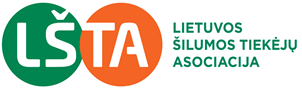 V. Gerulaičio g. 10LT-08200 VilniusTel. (8-5) 2667025info@lsta.lt, www.lsta.ltJuridinių asmenų registrasVĮ „Registrų centras“ Vilniaus filialasĮmonės kodas 124361985 
Atsiskaitomoji sąskaita LT27 7044 0600 0125 7217 AB SEB bankasLietuvos Respublikos SeimoEkonomikos komitetui2021-10-18Nr. 94Lietuvos Respublikos SeimoEkonomikos komitetuiĮNr. DĖL ŠILUMOS ŪKIO ĮSTATYMO NR. IX-1565 32 STRAIPSNIO PAKEITIMO ĮSTATYMO PROJEKTODĖL ŠILUMOS ŪKIO ĮSTATYMO NR. IX-1565 32 STRAIPSNIO PAKEITIMO ĮSTATYMO PROJEKTODĖL ŠILUMOS ŪKIO ĮSTATYMO NR. IX-1565 32 STRAIPSNIO PAKEITIMO ĮSTATYMO PROJEKTODĖL ŠILUMOS ŪKIO ĮSTATYMO NR. IX-1565 32 STRAIPSNIO PAKEITIMO ĮSTATYMO PROJEKTO